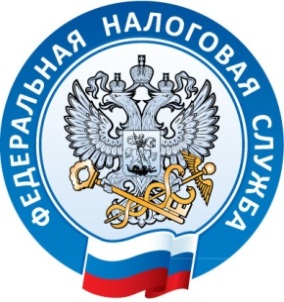                                                              Межрайонная ИФНС России №1 по    Республике Крым                                                                                                                                                        тел. (36564) 3-14-24                                                                                             06.06.2017C 1 июля 2017г. начинается декларационнаякампания по ЕНВД.Межрайонная ИФНС России № 1 по Республике Крым напоминает всем налогоплательщикам, применяющим единый налог на вмененный доход, что декларацию по ЕНВД надо сдавать по итогам каждого квартала не позднее 20-го числа первого месяца следующего квартала в каждую ИФНС, где Вы состоите на учете в качестве плательщика ЕНВД (Письмо ФНС от 09.06.2016 N СД-4-3/10327@ (п. 1), п. 3 ст. 346.32 НК РФ).Срок предоставления  декларации по ЕНВД за 2 квартал 2017 года не позднее 20.07.2017г!ЕНВД уплачивается не позднее 25-го числа первого месяца, следующего за истекшим кварталом (п. 1 ст. 346.32 НК РФ).За 2 квартал 2017 года необходимо уплатить  ЕНВД  не позднее 25.07.2017г. в бюджет по каждому месту постановки на учет.Межрайонная ИФНС России №1 по Республике Крым уделяет особое внимание бесконтактному способу взаимодействия с налогоплательщиками. Одно из направлений деятельности – предоставление налоговой отчетности, которую необходимо предоставлять по электронным каналам связи с применением усиленной квалифицированной подписи через операторов электронного документооборота. Не посещая налоговую инспекцию, Вы сэкономите свое время! В свою очередь, это позволит свести к минимуму риск возникновения технических ошибок при начислении налогов, оптимизировать процесс расчета налоговых вычетов и сократит время обработки документов налоговым органом. Межрайонная ИФНС России №1 по Республике Крым рекомендует не нарушать действующее налоговое законодательство Российской Федерации и своевременно предоставить декларацию по ЕНВД  за 2 квартал 2017 года. Пользуйтесь электронными сервисами и экономьте свое время!!!Межрайонная ИФНС России №1 по Республике Крым